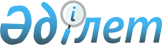 О внесении изменений в решение Бейнеуского районного маслихата от 30 октября 2017 года № 18/145 "Об утверждении Правил оказания социальной помощи, установления размеров и определения перечня отдельных категорий нуждающихся граждан в Бейнеуском районе"
					
			Утративший силу
			
			
		
					Решение Бейнеуского районного маслихата Мангистауской области от 10 сентября 2022 года № 22/215. Зарегистрировано в Министерстве юстиции Республики Казахстан 16 сентября 2022 года № 29612. Утратило силу решением Бейнеуского районного маслихата Мангистауской области от 23 октября 2023 года № 7/71.
      Сноска. Утратило силу решением Бейнеуского районного маслихата Мангистауской области от 23.10.2023 № 7/71 (вводится в действие по истечении десяти календарных дней после дня его первого официального опубликования).
      Бейнеуский районный маслихат РЕШИЛ:
      1. Внести в решение Бейнеуского районного маслихата "Об утверждении Правил оказания социальной помощи, установления размеров и определения перечня отдельных категорий нуждающихся граждан в Бейнеуском районе" от 30 октября 2017 года № 18/145 (зарегистрировано в Реестре государственной регистрации нормативных правовых актов под № 3464) следующие изменения: 
      в Правилах оказания социальной помощи, установления размеров и определения перечня отдельных категорий нуждающихся граждан в Бейнеуском районе, утвержденных указанным решением:
      пункты 4 и 5 изложить в новой редакции:
      "4. Социальная помощь предоставляется единовременно и (или) периодически (ежемесячно, 1 раз в полугодие).
      5. Лицам, указанным в статье 16 Закона Республики Казахстан "О социальной защите лиц с инвалидностью в Республике Казахстан" и в подпункте 2) статьи 10, в подпункте 2) статьи 11, в подпункте 2) статьи 12, в подпункте 2) статьи 13 Закона Республики Казахстан "О ветеранах", социальная помощь оказывается в порядке, предусмотренном настоящими Правилами.";
      в пункте 6:
      абзац третий подпункта 1) изложить в новой редакции:
      "лицам с инвалидностью всех групп, детям с инвалидностью до семи лет, детям с инвалидностью с семи до восемнадцати лет первой, второй, третьей групп – 15 (пятнадцать) месячных расчетных показателей;";
      подпункт 2) изложить в новой редакции:
      "2) 9 мая – День Победы:
      ветеранам Великой Отечественной войны – 1 000 000 (один миллион) тенге;
      лицам, приравненным по льготам к лицам с инвалидностью вследствие ранения, контузии, увечья или заболевания полученных в период Великой Отечественной войны - 60 (шестьдесят) месячных расчетных показателей;
      лицам, приравненным по льготам к участникам Великой Отечественной войны - 50 (пятьдесят) месячных расчетных показателей;
      ветеранам боевых действий на территории других государств - 50 (пятьдесят) месячных расчетных показателей;
      ветеранам труда - 40 (сорок) месячных расчетных показателей;
      семьям погибших военнослужащих, а именно:
      семьям военнослужащих, партизан, подпольщиков, ветеранов Великой Отечественной войны, ветеранов боевых действий на территории других государств, ветеранов, приравненных по льготам к ветеранам Великой Отечественной войны, погибших (пропавших без вести) или умерших в результате ранения, контузии или увечья, полученных при защите бывшего Союза ССР, исполнении иных обязанностей воинской службы (служебных обязанностей) или вследствие заболевания, связанного с пребыванием на фронте;
      семьям погибших в Великой Отечественной войне лиц из числа личного состава групп самозащиты объектовых и аварийных команд местной противовоздушной обороны, семьи погибших работников госпиталей и больниц города Ленинграда;
      семьям военнослужащих, лиц начальствующего и рядового состава, призванных на сборы военнообязанных Министерства обороны, органов внутренних дел и государственной безопасности бывшего Союза ССР, погибших (умерших) во время выполнения задач по охране общественного порядка при чрезвычайных обстоятельствах, связанных с антиобщественными проявлениями;
      семьям военнослужащих, погибших (пропавших без вести) или умерших вследствие ранения, контузии, увечья, заболевания, полученных в период боевых действий в Афганистане или других государствах, в которых велись боевые действия;
      семьям военнослужащих, погибших (умерших) при прохождении воинской службы в мирное время;
      семьям лиц, погибших при ликвидации последствий катастрофы на Чернобыльской атомной электростанции и других радиационных катастроф и аварий на объектах гражданского или военного назначения;
      семьям умерших вследствие лучевой болезни или умерших лиц с инвалидностью, а также граждан, смерть которых в установленном порядке связана с воздействием катастрофы на Чернобыльской атомной электростанции и других радиационных катастроф и аварий на объектах гражданского или военного назначения и ядерных испытаний - 40 (сорок) месячных расчетных показателей;
      супруге (супругу) умершего лица с инвалидностью вследствие ранения, контузии, увечья или заболевания, полученных в период Великой Отечественной войны, или лица, приравненного по льготам к лицам с инвалидностью вследствие ранения, контузии, увечья или заболевания, полученных в период Великой Отечественной войны, а также супруге (супругу) умершего участника Великой Отечественной войны, партизана, подпольщика, гражданина, награжденного медалью "За оборону Ленинграда" или знаком "Жителю блокадного Ленинграда", признававшихся лицами с инвалидностью в результате общего заболевания, трудового увечья и других причин (за исключением противоправных), которые не вступали в повторный брак - 40 (сорок) месячных расчетных показателей;
      рабочим и служащим, направлявшимся на работу в Афганистан в период с 1 декабря 1979 года по декабрь 1989 года и другие страны, в которых велись боевые действия - 40 (сорок) месячных расчетных показателей;
      рабочим и служащим Комитета государственной безопасности бывшего Союза ССР, временно находившиеся на территории Афганистана и не входившие в состав ограниченного контингента советских войск- 40 (сорок) месячных расчетных показателей;
      лицам, из числа участников ликвидации последствий катастрофы на Чернобыльской атомной электростанции в 1988 – 1989 годах, эвакуированным (самостоятельно выехавшим) из зон отчуждения и отселения в Республику Казахстан, включая детей, которые на день эвакуации находились во внутриутробном состоянии – 40 (сорок) месячных расчетных показателей;";
      абзацы третий, четвертый подпункта 3) изложить в новой редакции:
      "лицам с инвалидностью всех групп – 10 (десять) месячных расчетных показателей;
      детям с инвалидностью до семи лет, детям с инвалидностью с семи до восемнадцати лет первой, второй, третьей групп – 15 (пятнадцать) месячных расчетных показателей;";
      пункт 7 изложить в новой редакции:
      "7. Социальная помощь отдельным категориям нуждающихся граждан оказывается единовременно и (или) периодически (ежемесячно, 1 раз в полугодие) следующим категориям граждан:
      1) лицам, имеющим социально-значимые заболевания, не получающих пособия или пенсии по инвалидности, без учета доходов: со злокачественными новообразованиями; состоящим на диспансерном учете с заболеванием туберкулез; заразившимся вирусом иммунодефицита человека, в размере 26 (двадцать шесть) месячных расчетных показателей, единовременно;
      2) лицам, пострадавшим вследствие стихийного бедствия или пожара, без учета доходов в течении шести месяцев с момента возникновения данной ситуации, в размере 50 (пятьдесят) месячных расчетных показателей, единовременно;
      3) лицам, оказавшимся в трудной жизненной ситуации - имеющих среднедушевой доход ниже 1,5 кратной величины прожиточного минимума по Мангистауской области, предшествующий кварталу обращения, в размере 40 (сорок) месячных расчетных показателей, единовременно;
      4) детям, заразившимся вирусом иммунодефицита человека, в размере 2 (двух) прожиточных минимумов по Республике Казахстан, ежемесячно;
      5) студентам высших учебных заведении Республики Казахстан, из числа: лиц с инвалидностью с детства, сирот, детей, оставшимся без попечения родителей (родителя) обучающимся по очной форме обучения, при наличии среднедушевого дохода, не превышающего порога, установленного местными представительными органами в кратном отношении к прожиточному минимуму, в размере 125 (сто двадцать пять) месячных расчетных показателей, 1 раз в полугодие;
      6) социальная помощь в виде выплаты не более 70 (семидесяти) месячных расчетных показателей на обеспечение санаторно-курортным лечением следующих категорий граждан: ветеранов Великой Отечественной войны, ветеранов боевых действий на территории других государств, лиц, приравненных по льготам к участникам Великой Отечественной войны, их вдовам, семьям погибших военнослужащих, трудившихся в тылу и проходившим воинскую службу, единовременно, без учета дохода, предоставляется путем возмещения затрат на лечение.".
      2. Настоящее решение вводится в действие по истечении десяти календарных дней после дня его первого официального опубликования.
					© 2012. РГП на ПХВ «Институт законодательства и правовой информации Республики Казахстан» Министерства юстиции Республики Казахстан
				
      Секретарь Бейнеуского районного маслихата 

К. Мансуров
